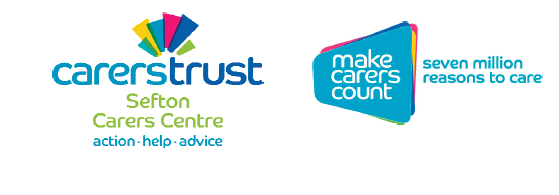 Carers AssessmentOctober 2018Carers AssessmentCarer’s Assessments are for unpaid carers who give regular care and support to someone else and are not paid for doing so (Carers Allowance is not classed as a payment and if in receipt of Carer’s Allowance, you can still access a Carers Assessment).You are entitled to a free Carer’s Assessment if you are aged 18yrs or above and care for someone who is a Sefton resident.What is a Carers Assessment?The Carers Assessment is about YOU and your needs as a carer.  The person/people you support can have separate assessments to assess their needs.This is your opportunity to discuss the way caring affects you and the impact it has on all aspects of your life.The Carer’s Assessment will consider:Choice, whether the amount of care you give is your choice and you feel it’s manageableHealth, the impact of your own health and wellbeing of providing careDaily tasks, the impact on your own domestic tasks such as cleaning, gardening, home maintenance etc.Your needs, the time you have available to see family and friends, leisure time and social activities including your ability to engage in any regular hobbiesThis is your opportunity to look at the support you need and how you feel about your caring role.  Once you’ve completed your carer’s assessment the type of support that may be available to you can then be discussed.How do I access a Carers Assessment in Sefton?Carers pre-assessment guidance notesThis form is designed to be as straightforward as possible to complete and will give you chance to think about the extent your caring role affects your life and any areas that you would currently like more information or support in. The Carers pre-assessment helps you to focus on key needs and areas. The following guidance notes are to help you to complete each section.Who can complete the pre-assessment?You can complete your own carer’s pre-assessment or you can ask for support and complete it with either a family member or friend or with help from Sefton Carers Centre.  If you would like help from Sefton Carers Centre to complete the pre-assessment please call 0151 288 6060.  Section 4 - To what extent does your caring role affect your life? Please tick the most appropriate column which identifies best with the impact the following areas have on your life, the options range from no impact, mild impact, moderate impact and severe impact.  Examples of issues that fit into each category are shown below:Section 5This section looks at different statements that help determine the effect caring has on your mental health and wellbeing.  Please tick the most appropriate column; if you feel the statement has no affect (none of the time), rarely, some of the time, often or all of the time, thinking about your thoughts over the last 2 weeks.Section 6 – Which area would you like further information in?Please tick the box next to the area you would like further information about, some examples of support are shown below:Section 7 - Data Protection Act This section you need to sign and date to say you are happy for your information (data) to be held in accordance with the Data Protection Act 1998 by Sefton Carers Centre.  Section 1 – About youPlease fully complete this section with your name, address, date of birth, gender, contact number and email.  There is also space here for you to list any disabilities or any long-term conditions you may have including but not limited to the following examples; diabetes, Chronic Obstructive Pulmonary Disease (COPD), heart disease, cancer, arthritis and mental health issues.Section 2 - About the person you care for If you care for more than one person, please complete the first section about the person you provide the most care to and there is space at the end of this section to give information about any additional people you provide care to.Please fully complete the details of the person you care for including their name, address, date of birth, gender contact number and their relationship to you; e.g. are they your daughter, son, mother, father, friend, neighbour etc.  Please state if you are aware if the person you care for has been assessed by social services and what the main health conditions are.If you care for more than one person please provide details of this other person, stating their name, relationship to you and their health conditions.  Section 3 - Your caring rolePlease tick the box that best describes the length of time you have been providing care to the person you support.Section 4Please tick as appropriatePlease tick as appropriatePlease tick as appropriatePlease tick as appropriateTo what extent does your caring role affect your life?No ImpactMild ImpactModerate ImpactSevereImpact Physical health and wellbeingThis includes looking at mobility issues, lifestyle choices, management of your own long-term health conditions 0123Emotional wellbeing and mental health Think about how you feel on most days, do you ever feel stressed, anxious, worried, low mood or depression. 0123Choice and control over daily activities and daily life How much does your caring role impact on other daily activities?0123Ability to maintain a healthy balanced dietAre you able to have regular healthy meals and snacks?0123Ability to have a restful night sleepConsider here how often you may tend to caring needs throughout the night? If you don’t tend to any caring needs through the night are you able to relax your mind to have restful night’s sleep?0123Ability to maintain any additional caring responsibilitiesDo you care for more than one person? e.g. younger children of your own or helping with grandchildren?0123Ability to maintain your home environment, i.e. cleaning, DIY etc.Can you maintain your home, cleaning, garden, home tidiness etc. as well as you would like to?0123Opportunity to partake in employment/education/volunteeringWould you like to take part in any employment, education or volunteering and if so are you able to do so?0123Ability to have some leisure time Do you have any leisure time; e.g. going out for a walk, to a gym, attending sports matches/ cinema/theatre etc?0123Ability to maintain important relationships i.e. friends and familyAre you able to visit and meet up with family and friends as often as you would like to?  0123Ability to use services within your communityDo you have time to access community groups/centres, dentists, GP, hairdressers etc in your community?0123Section 6In which areas would you like further support?       Section 6In which areas would you like further support?       Please tick as appropriatePlease tick as appropriateEmployment or training(Sefton Carers Centre offer courses and training which you can access and we can signpost you to Sefton @ Work for employment support)To develop a plan in case of emergency situations(Access to Sefton’s Emergency Card Scheme)To exercise more often(Signpost to Living Well Sefton or apply for one-off support exploring other options for fitness)Eating healthier and having a balanced diet (Information and guidance through living Well Sefton)To extend my skills and knowledge of my caring role (Access to Sefton training courses such as dementia friends training and signpost to other relevant courses in the borough)To have somebody to talk to discuss my feelings(Sefton Carers Centre can refer you to in house listening ear/counselling services)To possibly reduce my number of caring hours(Referral for a social care assessment for the person you support to see if they are eligible to any additional help)To reduce or stop smoking (Information and guidance through living Well Sefton)To access welfare benefits advice (Signpost to Sefton Carers Centre welfare benefits advice)Help or advice for keeping warm and safe within my home (Signpost to local energy efficiency teams in Sefton)Support with keeping my home and garden clean and tidy(Explore options to look for any help that would assist with one off garden/home support to get your garden/home back to a manageable level that you are able to maintain)To improve my level of health and wellbeing(Signpost to Sefton Carers Centre courses and Living Well Sefton service in addition to any other community based services in your local area) Help with equipment / adaptations in the home to enable me to carry out my caring role safely(Referral for an occupational health assessment and if required a social care assessment for the person you care for)To get involved with a group of other carers to improve services for carers(Signposting to Sefton carers Centre Carers Voice project)